УКРАЇНАПОЧАЇВСЬКА  МІСЬКА  РАДАВОСЬМЕ  СКЛИКАННЯЧОТИРНАДЦЯТА  СЕСІЯРІШЕННЯВід    «   »грудня  2021року							№ПРОЕКТПро внесення змін до Програми «Організація свят та розвиток культури та мистецтвПочаївської територіальної громади на 2021-2022 роки»З метою корегування заходів програми відповідно до фінансових можливостей міського бюджету, керуючись Порядком розроблення та виконання місцевих  цільових  програм, та  відповідно до Закону України « Про місцеве  самоврядування  в Україні» сесія  Почаївської міської ради ВИРІШИЛА:1.Внести зміни до Програми « Організація свят та розвиток культури та мистецтв Почаївської територіальної громади на 2021-2022 роки» , та викласти відповідні зміни згідно додатку 1.2. Контроль за виконанням даного рішення покласти на постійну комісію з питань фінансів, бюджету, планування соціально-економічного розвитку, інвестицій та міжнародного співробітництва.Коношевська М.В.	Додаток 1	До рішення сесії	Почаївської міської ради	№         від                       2021рЗміни , що вносяться до Програми « Організація свят тарозвиток культури та мистецтв Почаївської територіальної громади на 2021-2022 роки»В паспорті Програми:В комірці , що відповідає загальному обсягу фінансування цифру 531400 грн. замінити на цифру 653400  грн.У розділі 5  Фінансове забезпечення У першому реченні першого абзацу цифру 531400грн. замінити на цифру 653400грн.Таблицю викласти у такій редакції:3.У розділі 6  Заходи Програми викласти в наступній редакції:Секретар міської ради					С.М. МамчурОбсяг коштів, які пропонується залучити  до виконання Програми.Період  виконання ПрограмиПеріод  виконання ПрограмиУсього витрат на виконання Програми.Обсяг коштів, які пропонується залучити  до виконання Програми.2021 рік.2022 рік.Усього витрат на виконання Програми.Обсяг ресурсів,усього:653400 грн.місцевий бюджет265700грн. 387700грн.653400 грн.інші джерела.__653400 грн.Назва напряму діяльностіПерелік заходівСтрок виконання заходуВиконавціДжерела фінансуванняОрієнтовні обсяги фінансуванняОрієнтовні обсяги фінансуванняОчікуваний результатОчікуваний результатНазва напряму діяльностіПерелік заходівСтрок виконання заходуВиконавціДжерела фінансування2021р.2022р.Очікуваний результатОчікуваний результат1.Орга-нізація свят та розвиток культури та мистецтв на території Почаївської територіальної громади1.1. Новорічна казка для дітей з обмеженими можливостями та дітей громади(лютий)Почаївська міська радаМісцевий бюджет8000 грн.8000грн.Організація концерту та свята із врученням подарунків.Організація концерту та свята із врученням подарунків.1.Орга-нізація свят та розвиток культури та мистецтв на території Почаївської територіальної громади1.2.Святковий концерт присвячений Дню Соборності України( січень)Почаївська міська радаМісцевий бюджет--Проведення концертуПроведення концерту1.Орга-нізація свят та розвиток культури та мистецтв на території Почаївської територіальної громади1.3.Святковий захід присвячений до дня закоханих(лютий)Почаївська міська радаМісцевий бюджет--Проведення концертуПроведення концерту1.Орга-нізація свят та розвиток культури та мистецтв на території Почаївської територіальної громади1.4.Концерт духовної пісні(лютий)Почаївська міська радаМісцевий бюджет--Проведення концертуПроведення концерту1.Орга-нізація свят та розвиток культури та мистецтв на території Почаївської територіальної громади1.5.Відзначення дня  День Свободи (лютий)Почаївська міська радаМісцевий бюджет350035001.Орга-нізація свят та розвиток культури та мистецтв на території Почаївської територіальної громади1.6.Відзначення річниці Т.Г.Шевченка(березень)Почаївська міська радаМісцевий бюджет40004000Проведення та організація концерту,Проведення та організація концерту,1.Орга-нізація свят та розвиток культури та мистецтв на території Почаївської територіальної громади1.7.Церемоніальний похід. Мітинг-реквієм з нагоди свята Дня перемоги над нацизмом у Другій світовій війні(травень)Почаївська міська радаМісцевий бюджет35003500Проведення та організація концерту, інших заходівПроведення та організація концерту, інших заходів1.Орга-нізація свят та розвиток культури та мистецтв на території Почаївської територіальної громади1.8.Концерт присвячений до Дня Матері(травень)Почаївська міська радаМісцевий бюджет--Проведення та організація концерту,Проведення та організація концерту,1.Орга-нізація свят та розвиток культури та мистецтв на території Почаївської територіальної громади1.9.Участь в обласному драматичному конкурсі « Юні драматурги»( травень)Почаївська міська радаМісцевий бюджет--Проведення дитячого конкурсуПроведення дитячого конкурсу1.Орга-нізація свят та розвиток культури та мистецтв на території Почаївської територіальної громади1.10.Участь в НААТ» Веселка» у фестивалі « Бонна-фест» м.Кременець( червень)Почаївська міська радаМісцевий бюджет10001000Транспортне перевезення учасників художньої самодіяльно сті.Транспортне перевезення учасників художньої самодіяльно сті.1.Орга-нізація свят та розвиток культури та мистецтв на території Почаївської територіальної громади1.11.День села Лосятин(липень)Почаївська міська радаМісцевий бюджет1000010000Організація концерту,та проведення святкових заходівОрганізація концерту,та проведення святкових заходів1.Орга-нізація свят та розвиток культури та мистецтв на території Почаївської територіальної громади1.12.День рибака села Старий Тараж(червень)Почаївська міська радаМісцевий бюджет1000010000Організація концерту,та проведення святкових заходів.Організація концерту,та проведення святкових заходів.1.Орга-нізація свят та розвиток культури та мистецтв на території Почаївської територіальної громади1.13.День міста Почаїв(липень)Почаївська міська радаМісцевий  бюджет188000300000Організація концерту,та проведення святкових заходів.Організація концерту,та проведення святкових заходів.1.Орга-нізація свят та розвиток культури та мистецтв на території Почаївської територіальної громади1.14.День села Лідихів( липень)Почаївська міська радаМісцевий бюджет1000010000Організація концерту,та проведення святкових заходів.Організація концерту,та проведення святкових заходів.1.Орга-нізація свят та розвиток культури та мистецтв на території Почаївської територіальної громади1.15.Урочистості до дня Прапора(серпень)Почаївська міська радаМісцевий бюджет35003500Організація святкових заходівОрганізація святкових заходів1.Орга-нізація свят та розвиток культури та мистецтв на території Почаївської територіальної громади1.16. День села Будки( серпень)Почаївська міська радаМісцевий бюджет1000010000Організація святкових заходівОрганізація святкових заходів1.Орга-нізація свят та розвиток культури та мистецтв на території Почаївської територіальної громади1.17.Святковий концерт до дня Незалежності України(серпень)Почаївська міська радаМісцевий бюджет--Організація святкових заходівОрганізація святкових заходів1.Орга-нізація свят та розвиток культури та мистецтв на території Почаївської територіальної громади1.18.Дитячий вокальний конкурс « Почаївські дзвіночки»(вересень)Почаївська міська радаМісцевий бюджет35003500Організація концерту,та проведення святкових заходів.Організація концерту,та проведення святкових заходів.1.Орга-нізація свят та розвиток культури та мистецтв на території Почаївської територіальної громади1.19.Святковий концерт , присвячений  дню Захисника України( жовтень)Почаївська міська радаМісцевий бюджет12001200Проведення та організація концерту, інших заходівПроведення та організація концерту, інших заходів1.Орга-нізація свят та розвиток культури та мистецтв на території Почаївської територіальної громади1.20.Мітинг,присвячений  Дню пам’яті жертв голодоморів(листопад)Почаївська міська радаМісцевий бюджет35003500Проведення траурного мітингу та поминальної панахиди жертвам голодоморів і політичних репресій.Проведення траурного мітингу та поминальної панахиди жертвам голодоморів і політичних репресій.1.21.Благодійна акція до дня св.Миколая «Подаруй дитині радість»(грудень)Почаївська міська радаМісцевий бюджет60006000Проведення та організація концерту, інших заходівПроведення та організація концерту, інших заходів1.22. День села Старий Почаїв( червень)Почаївська міська радаМісцевий бюджет-10000Організація концерту,та проведення святкових заходівОрганізація концерту,та проведення святкових заходівВсього:Всього:265700 грн.387700 грн.Всього разом:Всього разом: 653400 грн. 653400 грн. 653400 грн. 653400 грн. 653400 грн.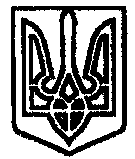 